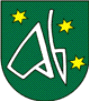 VŠEOBECNE ZÁVÄZNÉ NARIADENIE OBCEo  miestnych daniach na území obce Nižná Hutka a miestnom poplatku za komunálne odpady a drobné stavebné odpady na území obce Nižná Hutkač. 6/2011Obec Nižná  Hutka podľa § 6 zákona č. 369/1990 Zb. o obecnom zriadení a zákona č. 582/2004 Z. z. o miestnych daniach a miestnom poplatku za komunálne odpady a drobné stavebné odpady vydáva: všeobecne záväzné nariadenie  obce Nižná Hutka o miestnych daniach a miestnom poplatku za komunálne odpady a drobné stavebné odpady ÚVODNÉ USTANOVENIE§1(1)Toto všeobecne záväzné nariadenie (ďalej len „VZN“) upravuje podrobne podmienky ukladania miestnych daní a miestneho poplatku za komunálne odpady a drobné stavebné odpady (ďalej len „miestne dane a miestny poplatok“) na území obce Nižná Hutka. (2)Obec Nižná Hutka na svojom území ukladá tieto miestne danea) daň z nehnuteľností b) daň za psac) daň za užívanie verejného priestranstvad) daň za nevýherné hracie prístrojea miestny poplatok za komunálne odpady a drobné stavebné odpady(3) Zdaňovacím obdobím miestnych daní uvedených v § 1 ods.2  písm. a), b) a d) a miestneho poplatku za komunálne odpady a drobné stavebné odpady je kalendárny rok.Čl. IDAŇ Z NEHNUTEĽNOSTI§2(1) Daň z nehnuteľnosti zahŕňa      a) daň z pozemkov      b) daň zo stavieb(2) Daňovníkom dane z pozemkov  ak v odseku 3 nie je ustanovené inak je :         a) vlastník pozemku          b) správca pozemku vo vlastníctve štátu, obce a VÚC (3) Daňovníkom dane z pozemkov je :a) fyzická osoba alebo právnická osoba, ktorej boli pridelené  na obhospodarovanie náhradné pozemky vyčlenené z pôdneho fondu  užívaného právnickou osobou až do vykonania pozemkových úpravb) nájomca ak 1. nájomný vzťah k pozemku trvá alebo má trvať najmenej 5 rokov a nájomca je zapísaný v katastri2. má v nájme pozemky spravované SPF3. má v nájme náhradné pozemky daňovníka uvedeného v písmene a)(4) Ak nemožno určiť daňovníka podľa odsekov 2- 3 je daňovníkom osoba, ktorá pozemok   skutočne užíva.(5) Ak je pozemok v spoluvlastníctve viacerých daňovníkov, daňovníkom dane z pozemkov, je každý spoluvlastník podľa výšky svojho spoluvlastníckeho podielu. Ak sa všetci spoluvlastníci dohodnú, daňovníkom dane z pozemkov je jeden z nich a ostatní spoluvlastníci za daň ručia do výšky svojho spoluvlastníckeho podielu na dani.(6)  Predmetom dane z pozemkov nie sú :a) časti zastavaných plôch a nádvorí, ktoré sú zastavané stavbami, ktoré sú predmetom dane zo stavieb alebo dane z bytov,b) pozemky alebo ich časti na ktorých sú postavené pozemné komunikácie s výnimkou verejných účelových komunikácií, a celoštátne železničné dráhy a regionálne železničné dráhyc)  pozemky alebo ich časti zastavané stavbami, ktoré nie sú predmetom dane zo stavieb podľa § 10 ods. 3 zákona č. 582/2004 Z. z. o miestnych daniach a miestnom poplatku za komunálne odpady a drobné stavebné odpady (ďalej len zákon).(7)Na zaradenie pozemku do príslušnej skupiny je určujúce zaradenie pozemku podľa katastra, ak v odseku 8 nie je ustanovené inak. Pre zaradenie  lesného pozemku do kategórie lesa je určujúci lesný hospodársky plán.(8)Na účely zákona č. 582/2004 Z. z. a tohto VZN sa za stavebný pozemok považuje  pozemok uvedený v právoplatnom stavebnom povolení  až do právoplatnosti kolaudačného rozhodnutia na stavbu, ktorá je predmetom dane zo stavieb podľa § 10 ods.2 zákona, alebo stavba s bytmi a nebytovými priestormi, ktoré sú predmetom dane  z bytov podľa § 14 zákona. Celkovú výmeru stavebného pozemku tvoria parcely, ktorých parcelné čísla sú uvedené v právoplatnom stavebnom povolení.    Stavebným pozemkom nie je  pozemok uvedený v právoplatnom stavebnom povolení na zmenu stavby, najmä ak ide o prístavbu, nadstavbu a stavebnú úpravu.(9) Za ostatné hospodársky využívané vodné plochy sa považujú vodné plochy využívané najmä na produkciu vodných živočíchov, chov hydiny alebo iných živočíchov na produkciu rastlinných alebo iných produktov.Čl. IIDAŇ  Z POZEMKOV§ 3Základ daneZákladom dane z pozemkov pre pozemky druhu:a) orná pôda, chmeľnice, vinice a ovocné sady  je hodnota pozemku bez porastov určená vynásobením výmery pozemkov v m2 a hodnoty pôdy v sume 0,2897 €  za m2   b)  trvalé trávne porasty   je hodnota pozemku bez porastov určená vynásobením výmery            pozemkov v m2 a hodnoty pôdy v sume 0,0551 €  za m2. c) lesné pozemky, na ktorých sú hospodárske lesy, je hodnota pozemku určená vynásobením pozemku v m2 a hodnoty pôdy, ktorá sa určuje v katastrálnom území obce v sume 0,1480 € za m2.(2) Základom dane z pozemkov pre pozemky druhu:- záhrada, zastavané plochy a nádvoria a ostatné plochy s výnimkou stavebných pozemkov, je hodnota pozemku určená vynásobením výmery pozemkov v m2 a hodnoty pozemkov v sume 1,32 € za  m2.(3)Základom dane z pozemkov pre pozemky druhu:- stavebný pozemok, je hodnota pozemku určená vynásobením výmery pozemkov v m2 a    hodnoty pozemkov v sume 13,27 € za  m2..§4Sadzba daneRočná sadzba dane z pozemkov je :(1) Správca dane určuje pre  pozemky na území obce Nižná Hutka okrem pozemkov       uvedených v § 4 ods. 2 tohto nariadenia ročnú sadzbu dane z pozemkov takto:     - za ornú pôdu, chmeľnice, vinice, ovocné sady                         0,75% zo základu dane     - za trvale trávnaté porasty                                                          0,75% zo základu dane     - za zastavané plochy a nádvoria, záhrada                                  0,50% zo základu dane     - za stavebný pozemok                                                                0,50% zo základu dane     - za ostatné plochy okrem stavebných pozemkov                       0,50% zo základu dane                     - za lesné pozemky                                                                      0,75% zo základu dane (2)  Správca dane určuje pre všetky  druhy pozemkov v záhradkárskych lokalitách:  na parcelách č. 526//1  až  527/5, 306/2 až 306/351, 307/23, 307/29, 307/31, 529/1, 528, 523/1, 523/2, 523/3 nachádzajúcich sa v katastrálnom  území Nižná Hutka  ročnú sadzbu dane takto:     - za ornú pôdu, chmeľnice, vinice, ovocné sady                         1,00% zo základu dane     - za trvale trávnaté porasty                                                          1,00% zo základu dane     - za zastavané plochy a nádvoria, záhrada                                  1,00% zo základu dane     - za stavebný pozemok                                                                0,75% zo základu dane     - za ostatné plochy okrem stavebných pozemkov                       1,00% zo základu dane                Čl. IIIDAŇ ZO STAVIEB§5Sadzba dane(1)Daňovníkom dane zo stavieb je vlastník stavby alebo správca stavby vo vlastníctve štátu,      obce alebo VÚC.Pri stavbách spravovaných SPF , ktoré sú v nájme je daňovníkom nájomca. Ak je stavba v spoluvlastníctve viacerých daňovníkov, daňovníkom dane zo stavieb, je každý spoluvlastník podľa výšky svojho spoluvlastníckeho podielu. Ak sa všetci spoluvlastníci dohodnú, daňovníkov dane zo stavieb zastupuje jeden z nich a ostatní spoluvlastníci za daň ručia do výšky svojho podielu na dani.Predmetom dane zo stavieb sú stavby, ktoré majú jedno alebo viac nadzemných a podzemných podlaží alebo ich časti spojené so zemou pevným základom. Na daňovú povinnosť nemá vplyv, že sa stavba prestala užívať. (4) Predmetom dane zo stavieb nie sú stavby :     a) s bytmi alebo nebytovými priestormi, ktoré sú predmetom dane z bytovb) priehrad, vodovodov, kanalizácií, zariadení na ochranu pred povodňami a rozvodov      tepelnej energie(5) Základom dane zo stavieb je výmera zastavanej plochy v m2 .Zastavanou plochou sa rozumie pôdorys stavby na úrovni najrozsiahlejšej nadzemnej časti stavby, pričom sa do zastavanej plochy nezapočítava prečnievajúca časť strešnej konštrukcie stavby.(6) Ročná sadzba dane zo stavieb je za každý aj začatý m2 zastavanej plochy  :0,040 €  za stavby na bývanie a drobné stavby, ktoré majú doplnkovú funkciu pre hlavnú stavbu.0,050 € za stavby na pôdohospodársku produkciu, skleníky, stavby  pre  vodné  hospodárstvo, stavby využívané na skladovanie vlastnej pôdohospodárskej produkcie, vrátane  stavieb na  vlastnú  administratívu, 0,180 €  za  stavby  rekreačných  a záhradkárskych chát a domčekov na individuálnu rekreáciu,0,132 €  za samostatne  stojace garáže a  za samostatné stavby hromadných garáží a stavby  určené alebo používané na tieto účely postavené mimo bytových domov,0,497€ za priemyselné stavby , stavby slúžiace energetike, stavby slúžiace stavebníctvu , stavby využívané  na  skladovanie  vlastnej produkcie vrátane stavieb na vlastnú   administratívu,0,450 € za  stavby  na ostatné podnikanie a na zárobkovú činnosť, skladovanie a administratívu súvisiacu  s ostatným podnikaním a so zárobkovou činnosťou.0,100€  za ostatné stavby neuvedené v písmenách a) až f )(7) Daň zo stavieb sa vypočíta ako súčin základu dane a ročnej sadzby dane zo stavieb.(8) Pri viacpodlažných stavbách správca dane určuje príplatok za podlažie vo výške 0,02 €  za každé ďalšie podzemné a nadzemné podlažie okrem prvého nadzemného podlažia.Čl. IV§6Zníženie daneSprávca dane poskytne zníženie dane  zo stavieb vo výške: 50 % na stavby na bývanie vo vlastníctve občanov v hmotnej núdzi a občanov starších ako 70 rokov, ktoré slúžia na ich trvalé bývanie, za podmienky, že nežijú s ekonomicky činnými osobami v spoločnej domácnosti. stavby a byty, ktorých využitie je obmedzené z dôvodu rozsiahlej rekonštrukcie na základe vydaného stavebného povolenia .Správca dane  poskytne zníženie dane za podmienky, že daňovník predloží obci žiadosť do31. januára kalendárneho roka.Čl. V§7Vyrubovanie dane(1) Správca dane  vyrubí daň z nehnuteľnosti rozhodnutím.(2) Pri dohode spoluvlastníkov správca dane  vyrubí daň tomu spoluvlastníkovi, ktorý na základe ich dohody podal daňové priznanie.(3) Pre vyrubenie dane z nehnuteľnosti je rozhodujúci stav k 01. januáru zdaňovacieho obdobia.Čl. VI§ 8Daňové priznanie(1)  Daňové priznanie k dani z nehnuteľnosti  je daňovník  povinný podať príslušnému správcovi dane do 31.januára toho zdaňovacieho obdobia, v ktorom mu vznikla daňová povinnosť podľa stavu k 1. januáru zdaňovacieho obdobia, ak zákon neustanovuje inak, a v ďalších zdaňovacích obdobiach do tohto termínu, len ak nastali zmeny v skutočnosti rozhodujúcich na vyrubenie dane z nehnuteľnosti len ak nastali zmeny skutočnosti rozhodujúcich na vyrubenie dane z nehnuteľnosti. Za  zmeny skutočnosti  rozhodujúcich na vyrubenie dane sa nepovažuje zmena sadzieb dane z nehnuteľnosti, alebo zmena zníženia dane z nehnuteľnosti, zmena vekovej hranice občanov, ktoré sú určené vo všeobecne záväznom nariadení a uplynutie lehôt na oslobodenie od dane z nehnuteľnosti podľa § 104 ods.2 až 4 zákona.  (2) Ak je pozemok, stavba, byt a nebytový priestor v bytovom dome v spoluvlastníctve viacerých osôb, priznanie podá každá fyzická osoba alebo právnická osoba. Ak sa  spoluvlastníci dohodnú, priznanie podá zástupca, ktorého dohodou určili spoluvlastníci, pričom túto skutočnosť musia písomne oznámiť správcovi daní pred uplynutím lehoty na podanie daňového priznania.  § 9           Platenie daneVyrubená daň z nehnuteľností :a) ak ide o daňovníka prevádzkujúceho poľnohospodársku výrobu je splatná v troch rovnakých splátkach a to: prvá splátka do 15 dní odo dňa nadobudnutia právoplatnosti rozhodnutia, druhá splátka  do 30.09. a tretia splátka dane do 30.11 zdaňovacieho obdobiab) u fyzickej osoby do výšky  17 € je splatná naraz do  15 dní odo dňa nadobudnutia právoplatnosti rozhodnutia, v ostatných prípadoch je splatná v dvoch rovnakých splátkach;  prvá splátka do 15 dní odo dňa nadobudnutia rozhodnutia a druhá splátka do 30.09. zdaňovacieho obdobiac)u právnickej osoby do výšky  166 € je splatná naraz do 15 dní odo dňa nadobudnutia právoplatnosti platobného výmeru a v ostatných prípadoch je splatná  v dvoch rovnakých splátkach; prvá splátka  do 15 dní odo dňa nadobudnutia právoplatnosti rozhodnutia a druhá splátka do 30.09. zdaňovacieho obdobia	(2)pri nadobudnutí nehnuteľnosti v dražbe, správca dane vyrubí pomernú časť dane vydražiteľovi, začínajúc mesiacom nasledujúcom po dní, v ktorom nehnuteľnosť v dražbe nadobudol, až do konca príslušného zdaňovacieho obdobia. Takto vyrubená daň je splatná do 15 dní odo dňa nadobudnutia rozhodnutia, ktorým bola daň vyrubená.Čl. VII§ 10DAŇ ZA UŽÍVANIE VEREJNÉHO PRIESTRANSTVA(1) Daň za užívanie verejného priestranstva platia právnické a fyzické osoby za osobitné užívanie verejného priestranstva v obci Nižná  Hutka na základe povolenia.(2) Verejné priestranstvo v obci tvoria:- cesty, chodníky,  parkoviská, verejná zeleň a iný priestor, ktoré sú vo vlastníctve obce alebo v správe obce.V pochybnostiach je obec oprávnená rozhodnúť, či v spornom prípade ide o verejné priestranstvo. (3) Osobitným užívaním verejného priestranstva sa rozumie najmä :   a) umiestnenie zariadenia slúžiaceho na poskytovanie obchodu a služieb   b) umiestnenie stavebného zariadenia , prístreškov, ktoré neslúžia na podnikateľskú činnosť   c) umiestnenie zariadenia cirkusu, lunaparku a iných atrakcií   d) umiestnenie skládky  tuhých palív a stavebných materiálov   e) trvalé parkovanie vozidla mimo stráženého parkoviska     f) ostatné užívanie, ktoré nie je vo verejnom záujme  (4) Trvalým užívaním verejného priestranstva sa okrem iného rozumie aj zaujatie  verejného  priestranstva ako parkoviska pre vraky  motorových vozidiel alebo obytných prívesov po dobu dlhšiu ako 1 mesiac.(5) Daň sa neplatí :  a) za kultúrnu a športovú akciu bez vstupného alebo akciu, z ktorej je celý výťažok       určený na charitatívne a verejnoprospešné účelyb) za predajné zariadenia a zariadenia určené na poskytovanie služieb, ak sa na ich umiestnenie vydalo stavebné povolenie alebo kolaudačné rozhodnutiec) za užívanie verejného priestranstva v osobitných prípadoch na základe povolenia obce Nižná Hutka, a to počas výstavby pri odstraňovaní porúch zariadení a inžinierskych sietid) ak právnická alebo fyzická osoba odstráni skládku do 48 hod. od jej založenia a verejné priestranstvo uvedie do pôvodného stavu.(6)   Základom dane z verejného priestranstva je výmera užívaného priestranstva v m².	(7)  Sadzba dane  za užívanie verejného priestranstva je určená takto:		   a) za umiestnenie zariadenia cirkusu, lunaparku , predajného zariadenia je  1,70 € za prvý       deň a  m2  a 0,40 € za každý ďalší m2  a deň.    b) za umiestnenie stavebného materiálu na verejnom priestranstve je daň 0,40 € za prvý m2         a deň,   c) za ostatné užívanie verejného priestranstva je daň 0,33 € za m2   a deň.(8) Správca dane vyrubí daň na celé obdobie využívania verejného priestranstva.      Ak daňová povinnosť zanikne skôr a daňovník oznámi túto skutočnosť správcovi dane do 30 dní  odo dňa zániku daňovej povinnosti, správca dane vráti pomernú časť dane za zostávajúce  dni, za ktoré bola daň zaplatená.(9) Záujemcovia o zaujatie verejného priestranstva sú povinní podať žiadosť na užívanie verejného priestranstva minimálne 5 dní pred začatím užívania  verejného priestranstva na      obecný úrad vo Nižnej Hutke. Vo výnimočných prípadoch a v prípadoch osobitného zreteľa aj  neskôr. (10) Daň obec vyrubí rozhodnutím. Daň je splatná do 15 dní odo dňa nadobudnutia právoplatnosti rozhodnutia, ktorým bola daň vyrubená.Čl. VIII§ 11DAŇ ZA PSA(1) Daň za psa staršieho ako 6 mesiacov platí vlastník alebo držiteľ psa.(2) Daň sa neplatí za psa, ktorý jea) chovaný na vedecké a výskumné účelyb) je umiestnený v útulku zvieratc) pes so špeciálnym výcvikom, ktorého vlastní alebo používa občan s ťažkým zdravotným postihnutím (3) Daňovníkom je  fyzická alebo právnická osoba, ktorá je a) vlastníkom psa alebob) držiteľom psa, ak sa nedá preukázať, kto psa vlastní(4) Daňovník je povinný písomne oznámiť vznik daňovej povinnosti  / podať daňové priznanie na daň za psa / do 30 dní od vzniku daň. povinnosti a v tejto lehote zaplatiť daň na zdaňovacie obdobie alebo pomernú časť dane na zostávajúce mesiace zdaňovacieho obdobia, v ktorom vznikla daňová povinnosť/ podať daňové priznanie na daň za psa / .(5) V prvom zdaňovacom období obec vyrubí daň rozhodnutím. Vyrubená daň je splatná do 15 dní odo dňa nadobudnutia právoplatnosti rozhodnutia. V ďalších zdaňovacích obdobiach je daň za zdaňovacie obdobie splatná bez vyrubenia do 31. januára príslušného zdaňovacieho obdobia.(6) Sadzba dane je 3,31 € ročne za každého psa.(7)Podmienky pre chov a držanie zvierat a psov, povinnosti chovateľov, kategorizáciuzvierat, poplatky a sankcie upravuje VZN  obce Nižná Hutka o chove a držaní zvierat na území obce Nižná Hutka.Čl. IX § 12  DAŇ ZA NEVÝHERNÉ  HRACIE PRÍSTROJE(1)Daň   sa   platí    za   umiestnenie nevýherných  hracích prístrojov , ktoré sa spúšťajú alebo prevádzkujú za odplatu, pričom tieto hracie prístroje nevydávajú peňažnú výhru a sú prevádzkované v priestoroch prístupných verejnosti v katastrálnom území obce Nižná Hutka.  (2) Nevýherné hracie prístroje sú:a) elektronické prístroje na počítačové hryb) mechanické prístroje , elektronické prístroje, automaty a iné zariadenia na zábavné hry.(3)Daň platí fyzická  a právnická  osoba, ktorá nevýherný hrací prístroj prevádzkuje.(4)Sadzba dane je 83 € ročne za jeden nevýherný hrací prístroj. Daňová povinnosť vzniká dňom začatia prevádzkovania nevýherného hracieho prístroja     a zaniká dňom skončenia jeho prevádzkovania.Daňovník je povinný písomne oznámiť vznik daňovej povinnosti správcovi dane, /podať daňové priznanie/ do 30 dni od vzniku daňovej povinnosti . V prvom zdaňovacom období obec vyrubí daň rozhodnutím. Vyrubená daň je splatná do 15 dní odo dňa nadobudnutia právoplatnosti rozhodnutia. V ďalšom zdaňovacom období je daň  za zdaňovacie obdobie splatná bez vyrubenia do 31.januára príslušného zdaňovacieho obdobia.Ak daňová  povinnosť zanikne v priebehu zdaňovacieho  obdobia a daňovník to písomne oznámi správcovi dane najneskôr do 30 dní odo dňa zániku daňovej povinnosti, správca dane vráti pomernú časť dane za zostávajúce dni zdaňovacieho obdobia, za ktoré bola daň zaplatená.Prevádzkovateľ je  povinný označiť každý  nevýherný hrací prístroj štítkom s uvedením týchto údajov:     a) názov firmy, resp. meno prevádzkovateľa,     b) adresa prevádzkovateľa,c) dátum umiestnenia a začatia prevádzkovaniad) evidenčné číslo nevýherného prístroja pridelené správcom dane.Čl. X§ 13MIESTNY POPLATOK ZA KOMUNÁLNE ODPADY  A DROBNÉ STAVEBNÉ ODPADY. (1)   Miestny   poplatok   za   komunálne odpady a drobné stavebné odpady (ďalej len „poplatok“) sa platí za komunálne odpady a drobné stavebné odpady, ktoré vznikajú na území obce.(2) Ak ďalej nie je ustanovené inak, poplatok platí poplatník, ktorým je:                                                               a) fyzická  osoba,  ktorá  má   v  obci  trvalý  pobyt   alebo prechodný  pobyt  alebo  ktorá je  na  území  obce oprávnená     užívať alebo užíva byt,  nebytový priestor, pozemnú stavbu alebo  jej časť,  alebo objekt,  ktorý nie  je stavbou,  alebo     záhradu,    vinicu,   ovocný   sad,      trvalý   trávny     porast  na iný účel ako na podnikanie, pozemok v zastavanom území  obce  okrem  lesného  pozemku   a  pozemku, ktorý  je     evidovaný v katastri nehnuteľností ako vodná plocha  (ďalej    len "nehnuteľnosť"), b) právnická  osoba,  ktorá  je   oprávnená  užívať  alebo  užíva nehnuteľnosť nachádzajúcu sa na území  obce na iný účel ako na     podnikanie,(3)podnikateľ, ktorý je oprávnený užívať alebo užíva nehnuteľnosť nachádzajúcu sa na území obce na účel podnikania.(4) Ak má osoba podľa ods. 2 písm. a)  v obci súčasne trvalý pobyt  a prechodný       pobyt, poplatok  platí iba  z dôvodu  trvalého pobytu.     Ak  má osoba podľa ods. 2 písm. a) tohto ustanovenia v obci trvalý pobyt alebo prechodný pobyt  a súčasne je oprávnená  užívať   alebo užíva nehnuteľnosť  na iný  účel ako  na podnikanie,  poplatok platí iba z dôvodu  trvalého pobytu alebo  prechodného pobytu. (5)Poplatok od  poplatníka v ustanovenej  výške pre obec  vyberá a za vybraný poplatok ručí: a) vlastník nehnuteľnosti; ak  je nehnuteľnosť v spoluvlastníctve viacerých  spoluvlastníkov  ,   poplatok  vyberá a  za  vybraný  poplatok ručí  zástupca alebo správca určený spoluvlastníkmi, ak s výberom poplatku zástupca  alebo  správca súhlasí roka;  ak nedošlo  k určeniu  zástupcu alebo  správcu, obec  určí spomedzi vlastníkov  alebo spoluvlastníkov zástupcu, ktorý poplatok pre obec  vyberie. b) správca,  ak je vlastníkom nehnuteľnosti štát, vyšší územný celok alebo obec (ďalej len "platiteľ"). Platiteľ a poplatník sa môžu písomne dohodnúť, že poplatok obci  odvedie priamo  poplatník; za  odvedenie poplatku  obci ručí platiteľ.(6) Poplatková povinnosť vzniká dňom, ktorým nastane skutočnosť uvedená v ods. 2 tohto ustanovenia. Poplatková povinnosť zaniká dňom, ktorým zanikne skutočnosť zakladajúca vznik poplatkovej povinnosti.§ 14Sadzba poplatku(1) Sadzba poplatku je0,0455 €  za osobu a kalendárny deň 0,0455 € pre právnické osoby a fyzické osoby- podnikateľov (2)Poplatok pre právnické osoby a fyzické osoby podnikateľov sa určí ako sadzba poplatku (0,0455)   x počet kalendárnych dní v určenom období x ukazovateľ dennej produkcie. (3)Ukazovateľ dennej produkcie je priemerný počet zamestnancov pripadajúci na určené obdobie neznížený o počet osôb, ktoré majú v obci trvalý alebo prechodný pobyt vynásobený koeficientom ustanoveným obcou a pripočítaním počtu miest na poskytovanie pohostinských služieb. Pre obec Nižná Hutka je koeficient 1.§ 15                                                                   Ohlásenie(1)Poplatník  je povinný ohlásiť písomne obci:      -     do jedného mesiaca odo dňa, keď nastala skutočnosť, ktorá má  vplyv na vznik a zánik            poplatkovej povinnosti alebo, do jedného mesiaca odo dňa   skončenia  určeného obdobia , ak v priebehu tohto obdobia došlo k zmene už ohlásených údajov nasledujúce: a)  meno,  priezvisko,  dátum  narodenia,  adresu  trvalého pobytu,  adresu prechodného    pobytu (ďalej  len "identifikačné     údaje"); ak  je poplatníkom  právnická osoba alebo     fyzická osoba –   podnikateľ aj   názov alebo  obchodné meno,  sídlo alebo miesto podnikaniaidentifikačné číslo (IČO),b) identifikačné  údaje  iných  osôb,  ak  za  ne plní povinnosti  poplatníka podľa § 77 ods. 7 zákona NR SR č. 223/2001 o odpadoch a o zmene a doplnení niektorých zákonov (ďalej len zákon o odpadoch)údaje  rozhodujúce  na  určenie  poplatku  podľa  zákona o odpadoch;  spolu s ohlásením predloží  aj doklady potvrdzujúce  uvádzané údaje; (2) Poplatník je oprávnený podať  obci ohlásenie aj v prípade, ak zistí, že jeho povinnosť platiť  poplatok má byť nižšia, ako mu bola  vyrubená, alebo ak žiada o zníženie poplatku z dôvodu že neužíva nehnuteľnosť, ktorú je oprávnený užívať.   (3) Ak poplatník uhradil obci  vyšší poplatok, ako bol povinný uhradiť,  obec  preplatok  poplatníkovi  vráti  do  30 dní odo dňa doručenia rozhodnutia alebo  odo dňa  zistenia tejto  skutočnosti, najneskôr  však do  60 dní  od skončenia kalendárneho roku, za  ktorý bol  poplatok uhradený.  § 16Vyrubenie poplatku(1)Poplatok vyrubí obec Nižná Hutka rozhodnutím.(2)Ak správca poplatku sám alebo na základe ohlásenia zistí, že nastali skutočnosti, ktoré majú vplyv na zmenu výšky poplatku , upraví výšku poplatkovej povinnosti.( 3) V prípade narodenia dieťaťa  sa poplatok platiteľa zvýši o čiastku zodpovedajúcu výške poplatku stanoveného ako súčin sadzby poplatku a počtu kalendárnych dní od prvého dňa mesiaca nasledujúceho po mesiaci narodenia dieťaťa do konca kalendárneho roka.(4)V prípade úmrtia poplatníka sa poplatok platiteľa zníži o čiastku zodpovedajúcu výške poplatku stanoveného ako súčin sadzby poplatku a počtu kalendárnych dní od prvého dňa mesiaca nasledujúceho po mesiaci úmrtia poplatníka do konca kalendárneho roka.(5)V prípade ukončenia podnikateľskej činnosti sa poplatok zníži o čiastku zodpovedajúcu výške poplatku stanoveného ako súčin sadzby poplatku a počtu kalendárnych dní od prvého dňa mesiaca nasledujúceho po mesiaci ukončenia podnikateľskej činnosti poplatníka do konca kalendárneho roka.   § 17                                                              Splatnosť poplatkuPoplatok za komunálny odpad  do výšky 17 € je splatný do  15 dní odo dňa nadobudnutia právoplatnosti rozhodnutia. Poplatok nad 17  €  je splatný v troch rovnakých splátkach; prvá splátka do 15 dní odo dňa nadobudnutia právoplatnosti rozhodnutia, druhá splátka do 30.6. a tretia splátka do 30.9. príslušného kalendárneho roka. Poplatok je možné uhradiť naraz do 15 dní odo dňa nadobudnutia právoplatnosti rozhodnutia.§ 18                                               Odpustenie a zníženie poplatku(1) Obec poplatok odpustí:(a)  za obdobie, za ktoré poplatník preukáže, že sa v určenom období dlhodobo zdržiava alebo zdržiaval v zahraničí, pričom za dlhodobé obdobie sa na účely určenia poplatku považuje obdobie najmenej troch po sebe nasledujúcich mesiacov.(b) Poplatník preukazuje skutočnosti, ktoré ho oprávňujú na odpustenie poplatku podľa ods. 1 hodnoverným dokladom preukazujúcim dôvod odpustenia poplatku, najmä pracovným povolením, pracovnou zmluvou, potvrdením zamestnávateľa, povolením k pobytu, vízom, potvrdením školy o štúdiu; ak predložený doklad nie je v slovenskom alebo českom jazyku, poplatník doloží aj jeho preklad do slovenského jazyka.(2) Obec poplatok zníži:a) o  50 % - pracujúcim s výkonom práce mimo trvalého bydliska  s pobytom v mieste pracoviska, bez prechodného pobytu / spôsob preukazovania: potvrdenie zamestnávateľa, doklad o pobyte v mieste pracoviska resp. o ubytovaní alebo doklad o zaplatení za komunálny odpad/- študentom študujúcim na území SR / spôsob preukazovania: potvrdenie o dennom štúdiu na území SR , doklad o pobyte v mieste školy resp. o ubytovaní alebo doklad o zaplatení poplatku za komunálny odpad/b) o 20 %  občanom starším ako 70 rokov (3) Uvedené zníženie,  si môže poplatník uplatňovať na základe písomnej žiadosti  podanej v termíne do 15.11. príslušného kalendárneho roka s priložením požadovaných dokladov. Správca dane vydá rozhodnutie, ktorým zníži poplatok, alebo pri nesplnení podmienok vydá rozhodnutie, ktorým žiadosť zamietne. Podaním žiadosti o poskytnutie zníženia nezaniká povinnosť uhradiť poplatok. Preplatok, ktorý poplatníkovi vznikne priznaním zníženia sa na základe žiadosti vráti alebo bude zohľadnený pri vyrubení poplatku v nasledujúcom roku.(4)Obec poskytne poplatníkovi len jedno zníženie, a to ktoré je pre neho výhodnejšie. Neuplatnenie si nároku na zníženie poplatku v určenej lehote má za následok zánik nároku na zníženie poplatku v príslušnom zdaňovacom období.                                                                               § 19Spoločné a záverečné ustanoveniaPoplatník je povinný na výzvu správcu  daní a poplatkov spolupôsobiť v daňovom          poplatkovom konaní, podať potrebné vysvetlenia a predložiť doklady, ktoré má a        ktoré správca označí za potrebné.(2)Základ dane u dane z pozemkov sa  zaokrúhľuje na celé eura  nadol .(3)Dane a poplatok podľa tohto VZN sa  zaokrúhľuje na celé eura smerom nahor.(4) Na konanie vo veciach poplatkov sa vzťahuje zákon č. 563/2009 Z.z. o správe daní       (daňový poriadok) a o zmene a doplnení niektorých zákonov.Správu miestnych daní  poplatku vykonáva obec Nižná Hutka, pričom všetky  dane sa uhrádzajú na jej účet, prevodom z účtu, poštovou  poukazom alebo v hotovosti do výšky 300 € do pokladne Obecného úradu vo Nižnej Hutke Výnos daní a poplatku vrátane pokút a sankčných úrokov vzťahujúcim sa k týmto daniam  sú príjmom rozpočtu obce Nižná Hutka.Návrh tohto všeobecne záväzného nariadenia bol vyvesený na verejné pripomienkovanie dňa 21.11.2011 a zvesený dňa 6.12.2011.Obecné zastupiteľstvo obce Nižná Hutka, sa na tomto všeobecne záväznom nariadení o miestnych daniach na území obce Nižná Hutka uznieslo dňa  9.12.2011 uznesením č. 1/10/2011.Toto všeobecné záväzné nariadenie nadobúda  účinnosť dňa 01.01.2012.(10)Dňom nadobudnutia účinnosti tohto VZN sa zrušuje  VZN o miestnych daniach         a miestnom poplatku za komunálne odpady a drobné stavebné odpady na území obce        Nižná Hutka č. 1/2009. V Nižnej Hutke dňa  24.12.2011                                                                                                                        Mária Szászfaiová                                                                                                                                                                                                                                                                               starostka obceVšeobecne záväzné nariadenie bolo vyvesené na úradnej tabuli obce Nižná Hutka dňa 9.12.2011 a zvesené dňa 24.12.2011.